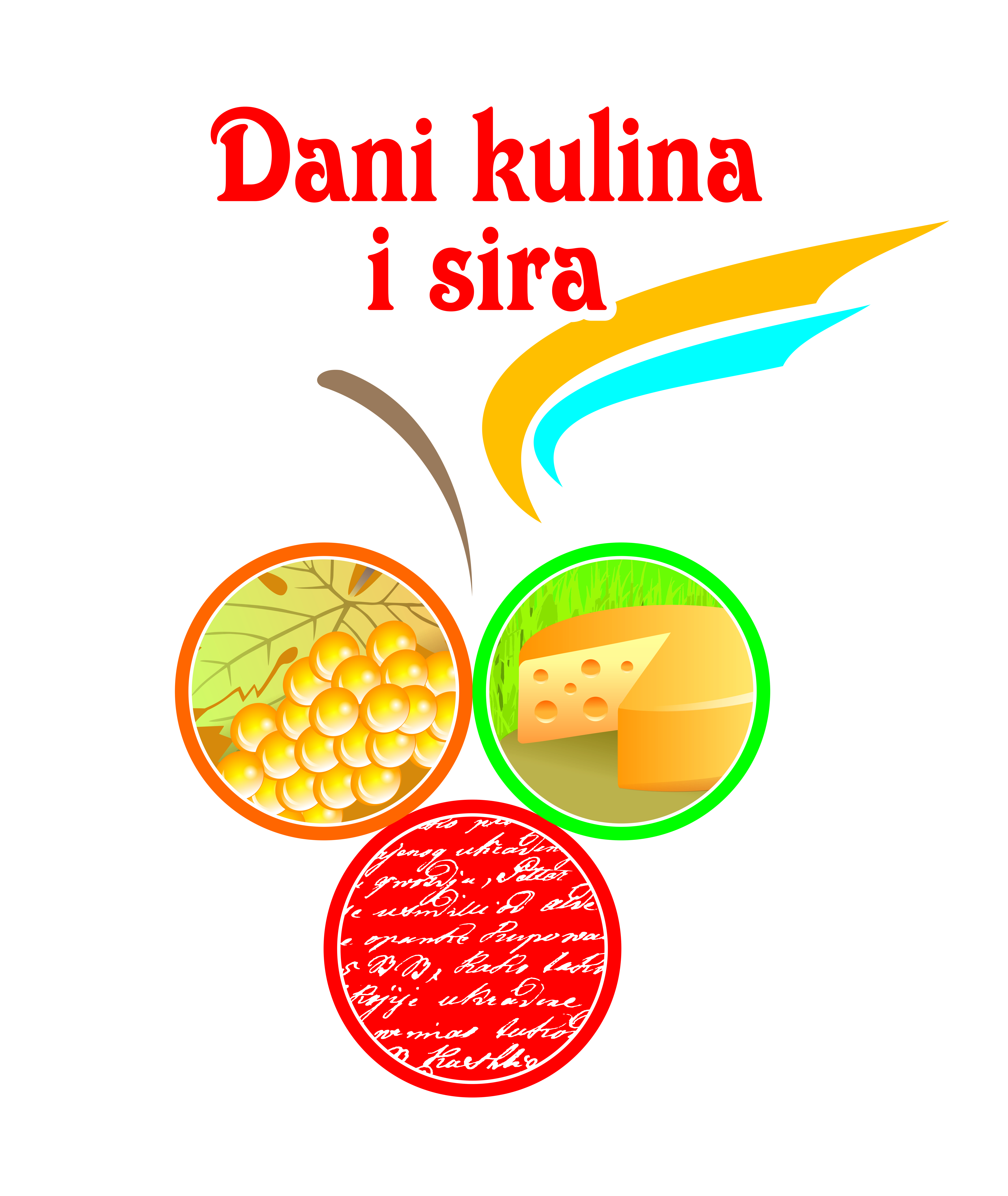 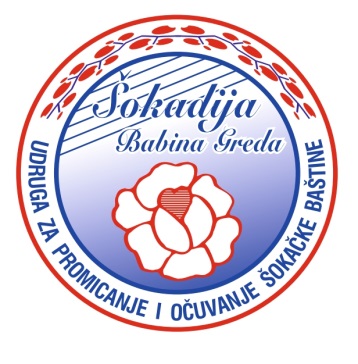                          Udruga za promicanje i očuvanje šokačke baštine                                            „Šokadija“ Babina GredaBroj: Č-1/5/16Babina Greda, 3.5.2016.godine.Organizacijski odbor manifestacije „Dani kulina i sira“PRIJAVNICA ZA NATJECANJE U KUHANJU ČOBANCASUBOTA, 11.LIPNJA 2016.Prijemna pista PZ Napredak Babina GredaOrganizator: Udruga za promicanje i očuvanje šokačke baštine „Šokadija“ Babina Greda                                                                                    Potpis natjecatelja                                                                           __________________________Natjecanje u kuhanju ČobancaPravila -Natjecanje se održava 11.6.2016.godine. u Babinoj Gredi na prostoru ispred prijemne piste PZ Napredak, ulica J.J.Strossmayera bb.Početak natjecanja je u 16,00 sati, dolazak ekipa na predviđenu lokaciju do 15,30 sati.Ekipa za kuhanje čobanca  čine 2 člana: vođa i pomoćnik.Rok za prijavu na natjecanje je 4.lipnja 2016.godine.
Prijava se može izvršiti putem prijavnice za natjecanje koju možete preuzeti na www.babinagreda.net, http://www.inet.hr/~mpetride/ , na facebook stranici Udruge „Šokadija“ Babina Greda, i na facebook grupi Babina Greda.
Prijava se može poslati putem pošte na adresu Udruge „Šokadija“ Babina Greda, Kralja Tomislava 3, također i na mail: danikulinasiraivina@gmail.com, putem fax-a na broj 032/854-610 ili donijeti osobno u Općinu Babina Greda.Organizator će za prijavljene natjecatelje osigurati: Meso (svinjetina, junetina) – 3-5 kg ovisno veličini kotlićaOgrijevno drvoPitku voduRadni stolNatjecateljsku majicuSve ostale rekvizite i sastojke potrebne za kuhanje čobanca natjecatelji trebaju osigurati sami.Organizator će osigurati stručnu i neovisnu komisiju od 3 do 5 članova, koju će vršiti stručno ocjenjivanje pripremljenih čobanaca.Prijavljeni natjecatelji će prilikom dolaska na utvrđenu lokaciju za natjecanje izvlačiti broj mjesta na kojem će pripremiti čobanac.
Raspored mjesta, ovisno o broju prijavljenih natjecatelja organizator će utvrditi prije početka izvlačenja brojeva (shema).Natjecateljska ekipa zadržava pravo na raspolaganje sa tri porcije, a ostalu količinu dužna je ustupiti organizatoru na daljnje raspolaganje, koje će biti utvrđeno prije početka natjecanja.Natjecatelji se obvezuju na odgovorno ponašanje u smislu zaštite od požara, i pravila propisanih za pripremu hrane.Natjecatelji se obvezuju da nakon završetka natjecanja svoju opremu i rekvizite spremi, i počiste svoj prostor.Organizator se obvezuje za prva tri nagrađena natjecatelja osigurati prikladne nagrade.U cilju odgovornog prijavljivanja na natjecanje organizator traži od svih ekipa da izvrše uplatu kotizacije za natjecanje u iznosu od 100,00 kn, koja će prilikom izvlačenja broja spomenutog u točki 7. biti vraćena u gotovini.
Primjer uplate kotizacije je sastavni dio ovih pravila.Primjer uplatnice: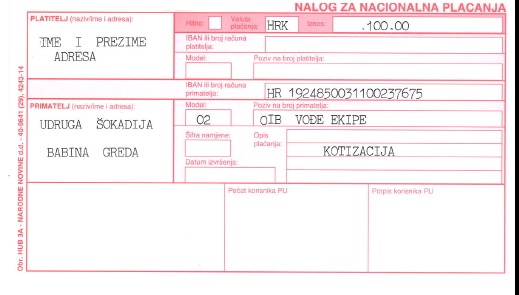 Proglašenje prva tri nagrađena natjecatelja održati će se dana 11. lipnja 2016.godine. u 20,00 sati prilikom glazbeno zabavnog programa na prijemnoj pisti PZ Napredak Babina Greda, J.J.Strossmayera.Prijave se zaprimaju najkasnije do 4. lipnja 2016.godine.:Putem E-mail adrese: danikulinasiraivina@gmail.comPutem fax-a: 032/854-610Osobno ili poštom u Općinu Babina Greda, Vladimira Nazora 3Sve dodatne informacije možete dobiti na broj mobitela: Antun Omazić 098/731901KristianKatušić 091/5091672Potpisom potvrđujem da sam upoznat sa navedenim pravilima natjecanja, te da pristajem na uvjete natjecanja koje propisuje organizator !U Babinoj Gredi, ___________________2016.godine.                                                                                        Potpis natjecatelja                                                                           __________________________Ime i prezime vođe natjecateljske ekipeIme i prezime člana ekipeNaziv ekipeVeličina kotlićaKontakt osobe i broj tel./mob.